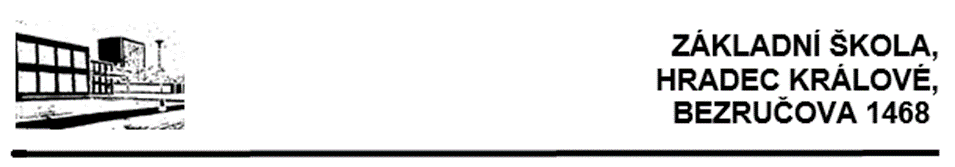 OZNÁMENÍ O KONÁNÍ ZÁPISU DO ZÁKLADNÍHO VZDĚLÁVÁNÍ VE ŠKOLNÍM ROCE 2024/2025 PODLE § 2 ZÁKONA Č. 67/2022 SB. (LEX UKRAJINA ŠKOLSTVÍ) VE ZNĚNÍ NOVELY Č. 20/2023 SB.Повідомлення про запис до початкової школи на навчальний рік 2024/2025згідно з § 2 Закону № 67/2022 Зб. («лекс Україна» - освіта) ЗІ ЗМІНАМИ ВНЕСЕНИМИ ПОПРАВКОЮ № 20/2023 ЗБ.Ředitel základní školy / Директор початкової школи 	Mgr. František Obr, Bc.oznamuje místo a dobu konání zápisu dle § 2 zákona č. 67/2022 Sb. do základního vzdělávání pro školní rok 2024/25: повідомляє про місце та час проведення запису відповідно до § 2 Закону № 67/2022 Зб до початкової школи на навчальний рік 2024/2025: Tento zápis je určen dětem, kterýmЦей запис стосується дітей, які byla poskytnuta dočasná ochrana v souvislosti s válkou na Ukrajině. Prokazuje se vízovým štítkem nebo záznamem o udělení dočasné ochrany. отримали тимчасовий захист у зв’язку з війною в Україні. Підтвердженням є візова наклейка або запис про надання тимчасового захисту. bylo uděleno vízum k pobytu nad 90 dnů za účelem strpění pobytu na území ČR, který se automaticky ze zákona považuje za vízum pro cizince s dočasnou ochranou. Prokazuje se uděleným vízovým štítkem nebo razítkem v cestovním pasu. отримали візу на перебування понад 90 днів з метою толерованого перебування у Чеській Республіці, яка за законом автоматично вважається візою для іноземців з тимчасовим захистом. Підтвердженням є візова наклейка або штамп у закордонному паспорті. Termín zápisu / Дата та час запису:    12. 04. 2024		14:00 – 18:00 hod.           13. 04. 2024          09:00 – 11:00 hod.Místo zápisu / Місце запису: 	Základní škola, Hradec Králové, Bezručova 1468Organizace zápisu / Порядок запису: 1. O přijetí žádá zákonný zástupce podle ukrajinského práva nebo zákonný zástupce podle českého práva. Заяву про зарахування дитини подає законний представник за законодавством України або законний представник за законодавством Чеської Республіки. 2. Zákonný zástupce je povinen do prvního ročníku základního vzdělávání ve školním roce 2024/25 přihlásit dítě, které pobývá déle než 3 měsíce na území ČR a které dovršilo k 31. 8. 2024 věku 6 let. Pokud zákonný zástupce bude žádat o odklad zahájení povinné školní docházky, je nutné doložit doporučující posouzení příslušného školského poradenského zařízení a odborného lékaře nebo klinického psychologa. У 2024/25 навчальному році законний представник зобов’язаний записати до першого класу початкової школи дитину, яка перебуває в Чехії більше 3 місяців і яка на 31.08.2024 року досягла 6-річного віку. Якщо законний представник просить відстрочки обов’язкового відвідування школи, необхідно надати рекомендаційний висновок відповідної шкільної консультаційної установи і лікаря-спеціаліста або клінічного психолога. С этим помогут в школе.3. Zákonní zástupci jsou povinni předložit tyto dokumenty: Законні представники зобов’язані подати такі документи: a) žádost o přijetí k základnímu vzdělávání - je dostupná v česko-ukrajinské verzi v základní škole заяву про зарахування дитини до початкової школи – доступна в чесько-українській версії, можна забрати її особисто у відповідній школі b) vízový doklad dítěte (při jiném než osobním podání se předloží kopie dokladu, která se založí do spisu); документ дитини, в якому є віза (якщо документи не подаються особисто, треба надати копію документа, яку буде поміщено у папку); c) doklad, ze kterého vyplývá oprávnění dítě zastupovat. документ, що дає право представляти дитину. 4. O přijetí k základnímu vzdělávání rozhoduje ředitel školy dle stanovených kritérií. Рішення про зарахування дитини до початкової школи приймає директор школи за встановленими критеріями. V /м. Hradci Králové dne/дата 	13.03.2024 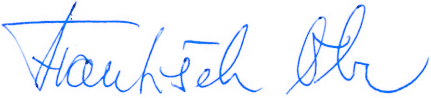 Ředitel základní školy / Директор початкової школи